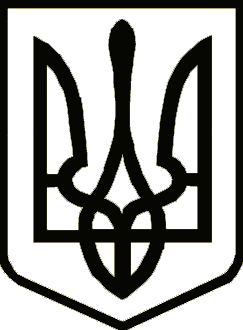 УКРАЇНАЧЕРНІГІВСЬКА ОБЛАСНА ДЕРЖАВНА АДМІНІСТРАЦІЯУПРАВЛІННЯ КАПІТАЛЬНОГО БУДІВНИЦТВАН А К А ЗПро затвердження плану заходівщодо запобігання та виявлення корупції в Управлінні капітального будівництва Чернігівської обласної державної адміністрації на 2022 рікНа виконання пункту 1 частини шостої статті 131 Закону України «Про запобігання корупції», Антикорупційної програми Чернігівської обласної державної адміністрації на 2021-2023 роки, затвердженої розпорядженням голови Чернігівської обласної державної адміністрації від 11.06.2021 № 732    (зі змінами), н а к а з у ю :1. Затвердити План заходів щодо запобігання та виявлення корупції в Управлінні капітального будівництва Чернігівської обласної державної адміністрації на 2022 рік (далі – План заходів), що додається.		2. Головному спеціалісту з питань запобігання та виявлення корупції Управління капітального будівництва Чернігівської обласної державної адміністрації Ірині ВАСИЛЬЧЕНКО забезпечити безумовне виконання заходів, передбачених Планом заходів.		3. Контроль за виконанням наказу залишаю за собою.Начальник                                                                           Ярослав СЛЄСАРЕНКОЗАТВЕРДЖЕНОнаказ начальника Управління
капітального будівництва обласної державної адміністрації
13.12.2021 № 219ПЛАНзаходів щодо запобігання та виявлення корупції в Управлінні капітального будівництва Чернігівської обласної державної адміністраціїна 2022 рікГоловний спеціаліст з питань запобіганнята виявлення корупції Управління					   Ірина ВАСИЛЬЧЕНКОвід 13 грудня 2021 р.       Чернігів   № 219№п/пЗміст заходуТермінвиконанняВідповідальнівиконавці12341Забезпечення своєчасного подання щорічних декларацій працівниками УправлінняНе пізніше 31.03.2022Головний спеціаліст зпитань запобігання та виявлення корупції2Попередження працівників, які звільняються або іншим чином припиняють діяльність, пов’язану з виконанням функцій держави в Управлінні, про необхідність своєчасного подання декларацій при звільненніПротягом року Головний спеціаліст зпитань запобігання та виявлення корупції3Підготовка узагальненої інформації щодо подання щорічних декларацій працівниками УправлінняДо 05.04.2022Головний спеціаліст зпитань запобігання та виявлення корупції4Надання методичної та консультаційної допомоги працівникам Управління в заповненні електронних декларацій осіб, уповноважених на виконання функцій держави або місцевого самоврядування Протягом року Головний спеціаліст зпитаньзапобігання та виявлення корупціі5Надання обласній державній адміністрації інформації щодо виконання програми запобігання та протидії корупції в УправлінніНе пізніше 30.12.2022Головний спеціаліст зпитань запобігання та виявлення корупції6Реєстрація повідомлень про наявність-відсутність реального та/або потенційного конфлікту інтересів працівників УправлінняПротягом рокуГоловний спеціаліст зпитань запобігання та виявлення корупції7Виявлення фактів щодо наявності конфлікту інтересів працівників Управління та вжиття заходів щодо їх врегулювання, згідно чинного законодавстваПротягом рокуГоловний спеціаліст зпитань запобігання та виявлення корупції8Забезпечення проведення аналізу практичної реалізації положень Закону України «Про доступ до публічної інформації» в частині безперешкодного доступу громадськості до ознайомлення з проектами нормативно-правових актів шляхом розміщення зазначених проектів на вебсайті УправлінняПротягом рокуГоловний спеціаліст зпитань запобігання та виявлення корупціїВідділ інформаційного забезпечення, контролю та організації діловодства9Підготовка та подання до Національного агентства з питань запобігання корупції інформації щодо діяльності уповноваженої особи з питань запобігання та виявлення корупції Управління за 2021 рікДо 10.02.2022Головний спеціаліст зпитань запобігання та виявлення корупції10Забезпечення роботи Комісії з оцінки корупційних ризиків в Управлінні, а саме: планування організаційно-підготовчих заходів, ідентифікація та оцінка корупційних ризиків, складання звіту за результатами оцінки корупційних ризиків, моніторинг та виконання антикорупційної програмиПротягом рокуГоловний спеціаліст зпитань запобігання та виявлення корупції Керівники структурних підрозділів11Забезпечення можливості для внесення викривачами повідомлень про корупційні або пов’язані з корупцією правопорушення, вчинені працівниками Управління, зокрема за допомогою засобів поштового зв’язку, телефонного зв’язку та електронного зв’язкуПротягом рокуГоловний спеціаліст зпитань запобігання та виявлення корупції12Забезпечення розміщення актуальної інформації з питань дотримання вимог антикорупційного законодавства в підрубриці «Про запобігання корупції» рубрики «Державна служба» на офіційному вебсайті УправлінняПротягом рокуГоловний спеціаліст зпитань запобігання та виявлення корупціїВідділ інформаційного забезпечення, контролю та організації діловодства13Проведення аналізу скарг і звернень фізичних та юридичних осіб на предмет порушення вимог антикорупційного законодавстваПротягом року Головний спеціаліст зпитань запобігання та виявлення корупції14Проведення консультацій для кандидатів на зайняття посад державної служби з питань дотримання вимог антикорупційного законодавства (у разі потреби, перед проведенням конкурсу)Протягом року Головний спеціаліст зпитань запобігання та виявлення корупції15Ознайомлення державних службовців із змінами в антикорупційному законодавствіПротягом рокуГоловний спеціаліст зпитань запобігання та виявлення корупції16Забезпечення розгляду повідомлень про корупційні або пов’язані з корупцією правопорушення, вчинені працівниками УправлінняПротягом рокуГоловний спеціаліст зпитань запобігання та виявлення корупції17Проведення службових розслідувань (перевірок), у разі потреби, з метою виявлення причин та умов, що сприяли вчиненню корупційного правопорушення або невиконання вимог антикорупційного законодавства (за потребою)Протягом рокуГоловний спеціаліст зпитань запобігання та виявлення корупції18Вжиття передбачених законодавством заходів щодо припинення корупційного або пов’язаного з корупцією правопорушення, вчиненого працівником Управління, з обов’язковим інформуванням про такий факт спеціально уповноважених суб’єктів у сфері протидії корупції (за потребою)Протягом рокуГоловний спеціаліст зпитань запобігання та виявлення корупції19Проведення навчань для працівників Управління з питань дотримання вимог антикорупційного законодавства, етики поведінки державних службовців, запобігання та шляхів врегулювання конфлікту інтересівПротягом рокуГоловний спеціаліст зпитань запобігання та виявлення корупції20Забезпечення організації підвищення кваліфікації державних службовців Управління за професійними програмами, програмами тематичних короткострокових семінарів з питань запобігання та протидії корупціїПротягом рокуГоловний спеціаліст зпитань запобігання та виявлення корупціїВідділ з питань управління персоналом21Проведення інструктажу для працівників, які призначаються на посади державної служби в Управлінні, щодо ознайомлення з основними вимогами, обмеженнями та заборонами, встановленими Законом України «Про запобігання корупції»Протягом рокуГоловний спеціаліст зпитань запобігання та виявлення корупції22Ознайомлення працівників, які припиняють діяльність, пов'язану з виконанням функцій держави в Управлінні, з обмеженнями після припинення діяльності, пов'язаної з виконанням функцій держави, відповідно до Закону України «Про запобігання корупції»Протягом рокуГоловний спеціаліст зпитань запобігання та виявлення корупції23Візування всіх проектів наказів начальника УправлінняПротягом рокуГоловний спеціаліст зпитань запобігання та виявлення корупції24Надання консультацій працівникам Управління з питань дотримання вимог антикорупційного законодавства та реєстрація таких консультацій в журнал обліку консультацій з питань запобігання проявам корупції в УправлінніПротягом рокуГоловний спеціаліст зпитань запобігання та виявлення корупції25Забезпечення ведення обліку працівників Управління, притягнутих до відповідальності за вчинення корупційних або пов’язаних з корупцією правопорушеньПротягом рокуГоловний спеціаліст зпитань запобігання та виявлення корупції